В соответствии с Федеральным законом "Об образовании в Российской Федерации" от 29.12.2012 № 273-ФЗ  (ст. 58) промежуточная и итоговая аттестация обучающихся по образовательным программам дошкольного образования не проводится.      В соответствии с Федеральным государственным образовательным стандартом дошкольного образования при реализации основной образовательной программы дошкольного образования может проводиться оценка индивидуального развития детей. Такая оценка производится педагогическим работником в рамках педагогической диагностики (оценки индивидуального развития детей дошкольного возраста, связанной с оценкой эффективности педагогических действий и лежащей в основе их дальнейшего планирования).    Муниципальное бюджетное дошкольное             образовательное учреждение       «Детский сад №26 «Золотая рыбка»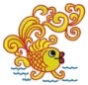     Муниципальное бюджетное дошкольное             образовательное учреждение       «Детский сад №26 «Золотая рыбка»Адрес: 623752 Свердловская область,  г. Реж, ул. Чапаева, д. 23
Тел.: 8 (34364)  3 88 80     Email: detsad_zolotayrubka@mail.ru